Term 4 Key Instant Recall Facts for Year 3Key Instant Recall Facts to Revise from Year 2Count in 10ths.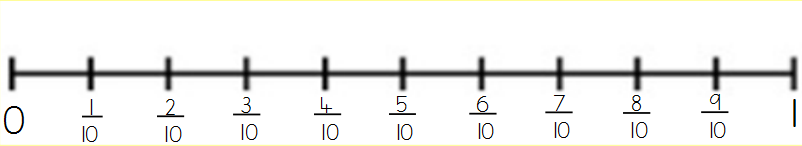 Make a whole from fractions e.g.  etc.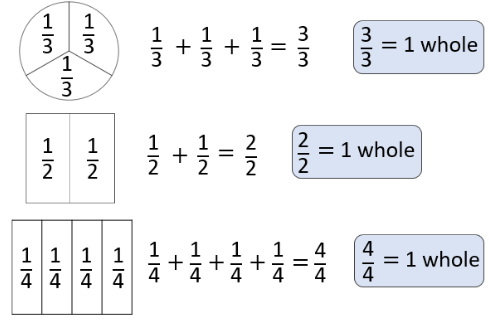 Add and subtract fractions.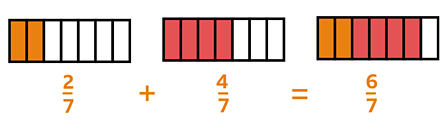 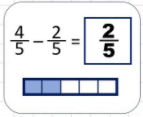 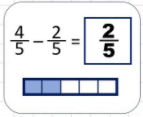 To recognise unit and non-unit fractions.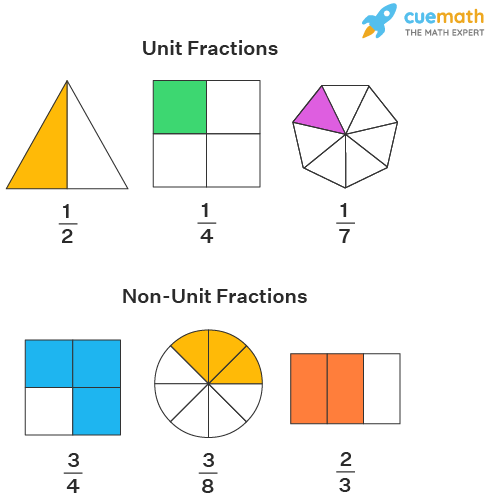 To draw non-unit and unit fractions as shaded bar models.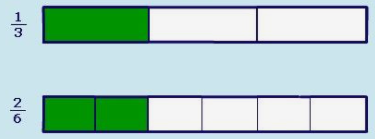 